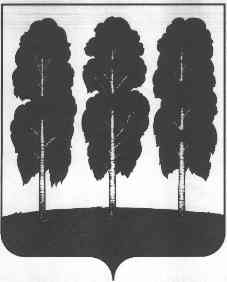 АДМИНИСТРАЦИЯ БЕРЕЗОВСКОГО РАЙОНАХАНТЫ-МАНСИЙСКОГО АВТОНОМНОГО ОКРУГА – ЮГРЫПОСТАНОВЛЕНИЕот  04.04.2024                                                    	   № 262пгт. БерезовоО внесении изменений в постановление администрации Березовского района                от 28.05.2019 № 640 «Об утверждении административного регламента предоставления муниципальной услуги «Передача в аренду, безвозмездное пользование имущества, находящегося в собственности муниципального образования, за исключением земельных участков и жилых помещений»В целях приведения муниципального правового акта администрации Березовского района в соответствие с действующим законодательством:Внести в приложение к постановлению администрации Березовского района от 28 мая 2019 года № 640 «Об утверждении административного регламента предоставления муниципальной услуги «Передача в аренду, безвозмездное пользование имущества, находящегося в собственности муниципального образования, за исключением земельных участков и жилых помещений» следующие изменения:абзац восьмой пункта 4 признать утратившим силу;абзац шестой пункта 5 изложить в следующей редакции:«Для получения информации по вопросам предоставления муниципальной услуги, в том числе о ходе предоставления муниципальной услуги посредством Единого портала заявителям необходимо использовать адреса в информационно-телекоммуникационной сети «Интернет», указанные в пункте 4 настоящего административного регламента.»;абзац первый пункта 6 изложить в следующей редакции:«6.	Информация по вопросам предоставления муниципальной услуги, в том числе о сроках и порядке ее предоставления, размещенная на Едином портале      и официальном сайте предоставляется заявителю бесплатно.»;абзац третий пункта 8 изложить в следующей редакции:«На информационных стендах в месте предоставления муниципальной услуги,          в МФЦ и в информационно-телекоммуникационной сети «Интернет», на Едином портале размещается следующая информация:»;абзац третий пункта 14 изложить в следующей редакции:«- на Едином портале.»;абзац пятый пункта 16 изложить в следующей редакции:	«посредством информационно-телекоммуникационной сети Интернет на официальном сайте, Едином портале.»;пункт 20 изложить в следующей редакции: «20. Запрещается отказывать заявителям: -в приеме заявления и иных документов, необходимых для предоставления муниципальной услуги, в случае если заявление и документы, необходимые для предоставления муниципальной услуги, поданные в соответствии с информацией о сроках и порядке предоставления муниципальной услуги, опубликованной на Едином портале;-в предоставлении муниципальной услуги в случае, если заявление и документы, необходимые для предоставления муниципальной услуги, поданы в соответствии с информацией о сроках и порядке предоставления муниципальной услуги, опубликованной на Едином портале.»;1.8.	заголовок к пункту 26 изложить в следующей редакции:	«Срок и порядок регистрации запроса заявителя о предоставлении муниципальной услуги, в том числе поступившего посредством электронной почты и Единого портала»;пункт 28 изложить в следующей редакции:	«28.Показателями доступности муниципальной услуги являются:-доступность информирования заявителей о порядке предоставления муниципальной услуги в форме устного или письменного информирования, в том числе посредством официального сайта и Единого портала;-транспортная доступность к местам предоставления муниципальной услуги;-доступность заявителей к форме заявления о предоставлении муниципальной услуги, размещенной на Едином портале, в том числе с возможностью его копирования и заполнения;-бесплатность предоставления муниципальной услуги и информация о процедуре предоставления муниципальной услуги;- возможность получения заявителем муниципальной услуги в МФЦ.»;1.10.	подпункт а пункта 30.1 изложить в следующей редакции:	«а) получение информации о порядке и сроках предоставления муниципальной услуги посредством Единого портала;»;подпункт  в пункта 30.1 изложить в следующей редакции:	«в) досудебное (внесудебное) обжалование решений и действий (бездействий) Комитета, Отдела, МФЦ, а также их должностных лиц муниципальных служащих, работников посредством Единого портала, официального сайта и портала МФЦ. »; 1.12. абзац второй пункта 30.2 изложить в следующей редакции:	«Муниципальная услуга посредством Единого портала                                           не предоставляется.»;         1.13. пункт 41 изложить в следующей редакции:	«41. Информация о порядке подачи и рассмотрения жалобы размещается на информационных стендах в местах предоставления муниципальной услуги и          в сети «Интернет»: на официальном сайте и Едином портале, а также предоставляется при обращении в устной (при личном обращении заявителя и/или по телефону) или письменной (при письменном обращении заявителя по почте, электронной почте, факсу) форме.».Опубликовать настоящее постановление в газете «Жизнь Югры» и разместить на официальном веб-сайте органов местного самоуправления Березовского района.Настоящее постановление вступает в силу после его официального опубликования. И.о. главы района							             И.В. Чечеткина